ATRIBUTAtribut je dodatak imenici koji kazuje osobinu, pripadnost ili količinu onoga što znači imenica. Atributut odgovara na pitanja:  KAKAV? ČIJI? OD ČEGA?...Službu atributa vrše:☼  pridevi,☼  imenice.☼  zamenice i  ☼  brojevi.Imenice koje su u službi atributa obično stoje iza zamenice koju određuju i mogu se zameniti pridevom sa istim značenjem.Primeri imenica u službi atributa:košulja na pruge ► prugasta košuljaogrlica od zlata   ►  zlatna ogrlicatorba  učenika   ►  učenikova  torbauže  sa broda   ►  brodsko  uže  APOZCIJAApozicija je dodatak imenici koji na drugi način (pomoću novih podataka) kazuje ono što znači imenica. Službu apozicije obično vrši skup reči u kojem je imenica glavni član. Apozicija je uvek u istom padežu kao i imenica koju određuje.Apozicija se u govoru odvaja pauzom, a u pisanju zarezima.  ZAPAMTI!Imenski deo predikata NIJE atribut!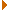 Reči koje su u službi atributa javljaju se i u službi imenskog dela predikata. Razlikuju se tako što atribut stoji uz imenicu, a imenski deo predikata se upotrebljava sa pomoćnim glagolima (jesam ili biti).Atribut Lepe devojke se bave manekenstvom.Zazvonio je crveni telefon.Snalažljivi dečak je opet izbegao odgovor.Niski dečaci ne mogu da igraju košarku.Maja ima haljinu od svile.Imenski predikat  Manekenke su lepe.Telefon je crven.Dečak što je opet izbego odgovor je snalažljiv.Oni dečaci nisu niski.Haljina je od svileAtributPili smo sok od višnje, iz flaše.Živina iz avlije ne miruje.Oluja je slomila krilo aviona .Dobio sam igračku od pliša.Druga  postava igra sutra.Obukao sam košulju na pruge.Jutros je došao Mišin brat.Nisam bio tu od prošle godine.Sutra će doći moj drug iz klupeAnina mama je učiteljica.Tanja je ubrala šareni cvet i stavila ga u svoj spomenar.Moj drug Ivo daće mi svoju prošlogodišnju knjigu o sportu i neke knjige o fudbalu.Neki bogati čovek ima veliku kuću i najbolji automobil.Marljiv  učenik redovno uči.Aca je napravio brod od drveta.Tri glisera su vezana na doku.Šumori naš  Dunav  plavi.Mlade voćke su procvetale.Anes ima crvenu trenerku.Devojka crne kose ima crvenu šnalu u svojoj kosi.ApozicijaMarija, moja sestra od strica, doputovala je u Kragujevac.Kroz Beograd, naš glavni grad, teku reke Sava i Dunav.Sutra putujemo na Kopaonik, našu najveću planinu.Aleksa Šantić, hercegovački pesnik, živeo je u Mostaru.Milan, Markov najbolji drug, dolazi sutra kod nas.Vuk Karadžić, tvorac srpske azbuke, rođen je u Tršiću.Marko Ilić, dečiji lekar, radi uvek subotom popodne.Bogati rođak, očev stric, ima veliku kuću u Londonu.Radnički, naš odbojkaški tim, biće ove godine šampion.Mama mi je kupila skejt, malu igračku, kopiju velikog skejta.Tornado, vetar razorne snage, javlja se u istočnoj Americi.Horhe Gates iz Lime, glavnog grada Perua, govori  pet jezika.Novak Đoković, naš najbolji teniser, nosi Adidas opremu.Nikad nisam video gajde, neobični narodni instrument. 